Краткое обоснование создания федеральной особо охраняемой природной территории – национального парка «Вулканы Камчатки»Создание федеральной особо охраняемой природной территории (ООПТ) – национального парка «Вулканы Камчатки» (далее – национальный парк) планируется в границах уже существующих природных парков регионального значения «Быстринский», «Южно-Камчатский», «Налычево» и «Ключевской».Работа по организации федеральной ООПТ ведутся ФГБУ «Всероссийский институт по охране окружающей среды» по инициативе губернатора Камчатского края и в соответствии с поручением Президента Российской Федерации В.В.Путина от 05.09.2022 № Пр-1626.Камчатка – лидер Дальнего Востока по въездному туризму и один из наиболее посещаемых регионов России, располагающий огромным количеством «якорей» для возвратного туриста – многочисленными вулканами, знаменитой долиной гейзеров, ледниками и геотермальными источниками. Но до сих пор поток туристов во многом урезан из-за отсутствия необходимой инфраструктуры. Территории, входящие в «Вулканы Камчатки», являются точками наибольшего притяжения туристов. За девять месяцев текущего года их посетили более 36 тысяч человек. При этом на всех территориях, за редким исключением, не создано инфраструктуры для приёма гостей, что не только снижает качество обслуживания туристов, но и повышает антропогенный прессинг на природные парки.Сеть природных парков «Вулканы Камчатки» — это четыре особо охраняемые природные территории, на которых расположено 15 активных и более 100 потухших вулканов. На их территории располагается множество уникальных природных комплексов и ландшафтных ансамблей, привлекательных для организации экологического, научного, этнографического и экстремального туризма. На территории кластеров располагаются как действующие, так и потухшие вулканы. Каждый из четырех парков имеет свои уникальные особенности и обладает исключительной ценностью для человечества. Это уникальный научно-учебный полигон и центр просветительской деятельности, лучшее место для наблюдения за процессами современного горообразования.История природных парков Камчатки берет свое начало с 18 августа 1995 года. Именно тогда постановлением губернатора Камчатской области на территории Камчатской области было учреждено три природных парка – «Налычево», «Быстринский» и «Южно – Камчатский». Спустя четыре года, в 1999 году, был создан еще один парк – «Ключевской».Природные комплексы четырех территорий включены в список Всемирного природного и культурного наследия UNESCO в номинации «Вулканы Камчатки» по четырем критериям (VII, VIII, IX, X). Взятые вместе, они отражают практически все основные вулканогенные ландшафты Камчатки, геологические процессы, наглядно отражают важный этап развития Земли, демонстрируют ландшафтное и биологическое разнообразие, но при этом каждый из природных парков обладает яркой индивидуальностью. Территория природного парка «Вулканы Камчатки» включает в себя множество объектов туристского интереса, таких, например, как вулканы Авачинский, Мутновский, Острый и Плоский Толбачики, Ключевской, Ходутка, горячие источники Налычевской долины, уникальные ландшафты, удивительный растительный и животный мир, культура аборигенных народов полуострова. На территории парка существует сеть маршрутов для разного вида увлекательных и незабываемых путешествий, с учетом сезонности и сложности прохождения.Парк Налычево –расположен на территории Елизовского муниципального района Камчатского края. Общая площадь Природного парка, включая остров Крашенинникова, составляет 285 620,7 га. Создан постановлением главы администрации Камчатской области от 18.08.1995 № 194.Природный парк «Налычево» находится в 25 километрах севернее города Петропавловска-Камчатского в водосборном бассейне реки Налычева и правого борта реки Левая Островная. Включает вулканы Корякский, Авачинский, Козельский, Дзензур и Жупановская сопка, а также горы Кехкуй, Купол и Вершинская.Включен в Список объектов Всемирного природного наследия ЮНЕСКО в номинации «Вулканы Камчатки» (6 декабря 1996 года на 20-й сессии Комитета по Всемирному наследию).Инициаторы создания: Камчатский областной комитет по охране природы (В. И. Санталов), Общественный фонд защиты Камчатки, клуб туристов и путешественников имени Глеба Травина, жители Петропавловска-Камчатского и Елизово, 1993 год.Проект обоснования по природному парку «Налычево» подготовлен Камчатским институтом экологии и природопользования (КИЭП ДВО РАН, Р. С. Моисеев, 1993 г.). Финансирование работ по созданию природного парка осуществлялось из средств Экологического фонда Камчатской области.Спустя год после создания природного парка постановлением главы администрации Камчатской области от 5.07.1996 № 188 «О внесении изменений и дополнений в постановление главы администрации Камчатской области от 18.08.1995 № 194 «О создании природного парка «Налычево», утверждено в новой редакции положение о природном парке, и в его состав включен остров Крашенинникова.Парк отражает практически все особенности камчатской природы: действующие вулканы, целебные горячие минеральные источники, шипучие нарзаны, леса каменной березы, альпийские луга, гигантские травы, живописные реки и озера, морское побережье. Здесь можно встретить белоплечего орлана, царя камчатских зверей – бурого медведя и других обитателей дикой среды. В границы парка попадает известная Налычевская курортная зона, включающая около 200 целебных источников термальных и минеральных вод. Ресурсы лечебных вод этой местности сравнивают с богатствами Кавказских Минеральных Вод. В парке находятся четыре действующих вулкана – Дзендзур, Жупановская и Авачинская сопки и самая высокая – Корякская сопка (3456 м). Парк Налычево – самый доступный участок из всех, входящих в объект «Вулканы Камчатки», что делает его одним из самых популярных объектов для посещений и отдыха. В границах природного парка отмечается большое разнообразие термальных и холодных минеральных источников: мышьяковистых, борных, кремнистых. Гидрогеологами выделено здесь 7 типов термоминеральных вод, некоторые из них не имеют аналогов в России. Наиболее посещаемыми являются термальные источники Горячереченские, Желтореченские, Таловские и Краеведческие; холодные Аагские, Корякские и Чистинские нарзаны.Подковообразные вулканические цепи Авачинско-Корякской и Жупановско-Дзензурской группы вулканов создали особый микроклимат долины реки Налычева, обусловленный разнообразием флоры и фауны. Здесь изумительные по красоте леса березы Эрмана, в которых произрастает Венерин башмачок Ятабе и Венерин башмачок крупноцветковый из семейства орхидных, занесенный в Красную книгу РФ. На территории парка обитает 33 вида млекопитающих, из которых наиболее крупным и часто встречающимся является камчатский бурый медведь, а на склонах вулканов и скалах мыса Налычево обитает снежный баран.В парке гнездится порядка 90 видов птиц из встречающихся здесь 145 видов пернатых, в том числе такие краснокнижные как тихоокеанская казарка, белоплечий орлан, белохвостый орлан, сапсан, беркут.На территории природного парка «Налычево» находятся места доисторических стоянок, относящихся к древней ительменской культуре.Удобное географическое положение природного парка «Налычево» позволяет активно использовать его для отдыха основной части населения Камчатского края. Южная граница природного парка проходит по границе зеленой зоны Петропавловска-Камчатского и Елизово и обеспечивает рекреационные потребности жителей. Большая часть территории недоступна для наземного транспорта, за исключением высокопроходимого автотранспорта, квадроциклов и снегоходов. С западной стороны в парк можно попасть из поселка Пиначево пешеходной тропой протяженностью 44 километра; с восточной стороны из Петропавловска-Камчатского ведет грунтовая дорога протяженностью 60 километров к бывшему поселку Налычево (существовавшего до разрушительного цунами 1952 года) и далее в центральную часть природного парка.На территории парка имеются природоохранные кордоны, комплекс туристических домиков и визит-центр экологического просвещения и туризма, названный именем старейшего краеведа Камчатки — В. И. Семенова.Быстринский парк – самая крупная особо охраняемая территория Камчатки – ее площадь составляет 1 367 807,3 га. Образован постановлением главы администрации Камчатской области от 18.08.1995 № 192.Природный парк расположен на территории Мильковского, Быстринского и Усть­Камчатского муниципальных районов Камчатского края, образован на землях государственного лесного фонда, иных землях, без изъятия земельных участков (акваторий), используемых для общегосударственных нужд, а также без изъятия земельных участков (акваторий) у пользователей, владельцев и собственников.Включен в Список объектов Всемирного природного наследия ЮНЕСКО под единой номинацией «Вулканы Камчатки» (6 декабря 1996 г. на 20-й сессии Комитета по Всемирному наследию).Природный парк «Быстринский» находится в центральной части Камчатки в долине р. Быстрая, разделяющей Срединный и Козыревский хребты Камчатки, а также включает бассейны р. Анавгай, верховьев р. Тигиль — на севере и правых притоков р. Ича — на юге.На территории природного парка находится 2 населенных пункта: районный центр Быстринского муниципального района — с. Эссо (в 530 км от г. Петропавловска-Камчатского, около 2 000 жителей) и с. Анавгай (в 25 км от с. Эссо, 700 жителей). В границах парка находится вулкан Ичинская сопка, имеются термальные и минеральные источники. На р. Быстрая действует каскад малых ГЭС.Инициаторами создания были Камчатский областной комитет по охране природы (В. И. Санталов), сессия Народных Депутатов Быстринского района Камчатской области (1991 г.), Общественный фонд защиты Камчатки, клуб туристов и путешественников им. Г. Травина.Проект-обоснование по природному парку «Быстринский» подготовлен Камчатским институтом экологии и природопользования (КИЭП ДВО РАН, Н. В. Казаков, 1993 г.).Цель создания природного парка — сохранение типичных и уникальных природных комплексов Центральной Камчатки, защита их от антропогенного воздействия, сохранение и обеспечение непрерывного развития традиционных адаптивных форм природопользования, сохранение и расширение рекреационных ресурсов территории парка.Спустя почти год после создания природного парка, но до включения его в Список объектов Всемирного природного наследия вышло постановление главы администрации Камчатской области от 5.07.1996 № 186 «О внесении изменений и дополнений в постановление главы администрации Камчатской области от 18.08.1995 № 192 «О создании природного парка «Быстринский» была изменена южная граница парка с целью вывода за его пределы крупных месторождений: Агинского золоторудного месторождения и медно-никелевого месторождения Шануч, уточнена площадь парка и утверждено в новой редакции положение о природном парке.Территория природного парка является самой большой из всех ООПТ Дальнего Востока, располагается на Срединном, Козыревском и Быстринском хребтах и захватывает часть Центрально-Камчатской депрессии и Западно-Камчатской низменности.Малоосвоенный высокогорный район, отличающийся исключительным ландшафтным разнообразием и четко выраженной высотной поясностью. Это область древнего вулканизма с действующими и потухшими вулканами, шлаковыми конусами, лавовыми потоками и куполами, термальными источниками. На территории парка расположен Срединный хребет – один из самых больших горных массивов Камчатки, высшая точка хребта – действующий Ичинский вулкан, высотой 3607 метров. Среди объектов парка, представляющих особую ценность - памятники истории и культуры, а также археологии (неолитические стоянки), многочисленные термальные источники, более 400 живописных горных озер, традиционные таёжные поселения и стойбища народов Севера, стада северного оленя, нерестовые реки со всеми видами лосося. В парке встречаются практически все известные на Камчатке виды флоры и фауны, в том числе «хвойный остров» с реликтовыми ельниками.Природный парк «Быстринский» объединяет все виды зональной растительности Центральной Камчатки: альпийская тундра, луга, лиственные и хвойные леса, лесотундры. Таких хвойных лесов, как здесь, нет больше нигде на Камчатке, а Ичинский вулкан является самым высоким действующим вулканом Срединного хребта Камчатки. На всей территории имеются оленьи пастбища.На территории природного парка располагается заказник регионального значения — Ичинский, создана необходимая природоохранная инфраструктура.В границах природного парка отмечается большое разнообразие флоры и фауны. Животный мир богат и разнообразен. Из промысловых пушных зверей в районе обитают: соболь, лисица, медведь, волк, росомаха, выдра, горностай, заяц-беляк, песец, белка. В горах до высоты 1 000 м встречаются снежный баран и дикий северный олень. Здесь обитают лоси, которые пришли на Камчатку в 60-е гг. с бассейна р. Колыма. В горных тундрах живут черношапочный сурок и камчатский суслик. С наступлением весны прилетают утки, гуси, лебеди, различные виды чаек, кулики. В парке встречается 137 видов птиц, в том числе краснокнижные сапсан и беркут.Территория природного парка является местом исторически компактного проживания эвенов, в границах парка ведут хозяйственную деятельность до 60 традиционных эвенских хозяйств, относящихся к древней ительменской культуре. Рядом с с. Анавгай обнаружена неолитическая стоянка человека, а на берегу одноименной реки расположен культурный этнографический комплекс «Мэнедек», где туристам демонстрируют традиционный быт, обряды, фольклор эвенов.С 1990 г. на территории парка «Быстринский» ежегодно проходит гонка на собачьих упряжках «Берингия», которая стартует в с. Эссо и имеет большое значение для развития здесь зимнего туризма.Южно-Камчатский природный парк расположен в юго-восточной части Камчатского полуострова и состоит из двух отдельных участков – северного и южного. Парк создан постановлением главы администрации Камчатской области от 18.08.1995 № 193. Общая площадь Природного парка составляет 515 026,42 га. Территория Природного парка подразделяется на два кластера:кластер «Северный» – площадь 104 909,87 га (из них на территории УстьБольшерецкого муниципального района – 4 856,9 га, Елизовского муниципального района – 100 052,97 га),кластер «Южный» – площадь 410 116,55 га.Парк включен в Список объектов Всемирного природного наследия ЮНЕСКО в номинации «Вулканы Камчатки» (6 декабря 1996 года на 20-й сессии Комитета по Всемирному наследию).Инициаторы создания природного парка «Южно-Камчатский»: Камчатский областной комитет по охране природы (В. И. Санталов), Общественный фонд защиты Камчатки, клуб туристов и путешественников им. Г. Травина, жители Петропавловска-Камчатского и Елизово. Проект обоснования по природному парку «Южно-Камчатский» подготовлен научно-производственным центром «Экосервис» (В. Ю. Нешатаев, 1993 г.). Участие в работе по созданию природного парка принимал эколог В. И. Меньшиков.Природный парк «Южно-Камчатский» создан в целях охраны и рационального использования лечебно-оздоровительных и рекреационных ресурсов Юго-Восточной Камчатки, с учетом пожеланий ряда общественных организаций Камчатской области и на основании предпроектных материалов, которые были подготовлены для создания на этой территории Национального парка.Спустя почти год после создания природного парка, но до включения его в Список объектов Всемирного природного наследия постановлением главы администрации Камчатской области от 5.07.1996 № 187 «О внесении изменений и дополнений в постановление главы администрации Камчатской области от 18.08.1995 № 193 «О создании природного парка «Южно-Камчатский» были существенно изменены границы природного парка с изъятием из его границ 10–20 км полосы вдоль среднего и нижнего течения р. Мутная, вследствие чего природный парк стал 2-кластерным, а также вычленением из его территории ряда перспективных золоторудных месторождений (Асачинского, Родникового, Вилючинского и Порожистого), утверждено в новой редакции положение о природном парке.Природный парк «Южно-Камчатский» включает живописную территорию Тихоокеанского побережья со скалистыми обрывами и красивыми большими и малыми бухтами, живописными долинами pек Фальшивая, Жировая, Асача, Ходутка, Вестник. На его территории располагается 7 вулканов, 5 памятников природы и заказник регионального значения. В границах природного парка отмечается разнообразие термоминеральных источников: Родниковые, Жировские, Ходуткинские. Вблизи северного кластера парка находится геотермальная Мутновская ГеоЭС, а за пределами северной границы южного кластера с 2011 года на золоторудном месторождении начал функционировать Асачинский горнообогатительный комбинат.На территории парка обитает 33 вида млекопитающих, из которых наиболее крупным и часто встречающимся является камчатский бурый медведь, на прибрежных скалах обитает снежный баран. В горных тундрах живут черношапочный сурок и камчатский суслик. С наступлением весны прилетают утки, гуси, лебеди, различные виды чаек, кулики. В парке встречается до 140 видов пернатых, в том числе такие краснокнижные как тихоокеанская казарка, белоплечий орлан, белохвостый орлан, сапсан, беркут.Природоохранная инфраструктура на территории парка наименее обустроена. Практически вся территория природного парка недоступна для наземного транспорта, за исключением высокопроходимого автотранспорта, квадроциклов и снегоходов.Самый молодой природный парк Камчатки – Ключевской. Создан постановлением губернатора Камчатской области от 14.12.1999 № 284. Природный парк расположен на территории Усть­Камчатского и Мильковского муниципальных районов Камчатского края.Это мощнейший вулканический район в России. На территории парка, площадь которого составляет 372600,76 га., находится более 400 конусов побочных извержений и сотни лавовых потоков. Здесь располагается высочайший из действующих вулканов Евразии - Ключевская сопка, высота которого достигает отметки 4750 м. За последние 300 лет зафиксировано порядка 50 сильных извержений. В Ключевском парке привлекает внимание еще один вулкан - Плоский Толбачик, знаменитый событиями 1975-1976 гг, когда в результате продолжительной сейсмической активности произошло Большое трещинное толбачинское извержение (БТТИ), образовавшее Северный и Южный прорывы. В ноябре 2012 года этот огнедышащий исполин вновь напомнил о себе, вызвав неподдельный интерес как со стороны вулканологов, так и туристов.Ключевской природный парк включен в Список объектов Всемирного природного и культурного наследия ЮНЕСКО в номинации «Вулканы Камчатки» (25–30 июня 2001 г. в г. Париже на 25-й сессии Комитета ЮНЕСКО).Природный парк «Ключевской» находится в центральной части Восточной Камчатки в 500 км севернее г. Петропавловска-Камчатского, его западная граница — в 20 км восточнее п. Козыревск, северная граница — в 10 км южнее п. Ключи. Природный парк располагается на территории Усть-Камчатского муниципального района, частично (юго-западный участок парка) захватывает территорию Мильковского муниципального района.Инициаторами создания Ключевского природного парка выступили ГП Камчатгеология, ГУ «Дирекция природных парков Камчатки» и Общественный фонд защиты Камчатки.Цель создания природного парка — сохранение уникальных природных ландшафтов Ключевской группы вулканов и рациональное использование рекреационных ресурсов Усть-Камчатского и Мильковского районов.Природный парк «Ключевской» — самый молодой и один из красивейших природных парков Камчатки, его территорию можно назвать землей огня и льда. В границах парка находятся известные вулканы: Ключевская сопка, Камень, Ушковский, Плоский Толбачик, Безымянный, Крестовский, Большая и Малая Удина, Острый Толбачик, Овальная и Плоская Зимина, более 400 шлаковых конусов, а также 47 ледников, в том числе самые крупные ледники Камчатки — Богдановича и Эрмана.На территории парка Ключевской, наряду с километрами вулканических «лунных» пейзажей застывших лав, пепла и шлака, отмечается разнообразие животного и растительного мира. Здесь происходит отел снежного барана, имеются колонии черношапочного сурка, в обилии водятся соболь, рысь, росомаха, зайцы, увеличивается популяция лося, а бурый камчатский медведь является полновластным хозяином этой территории. Здесь гнездятся дикие утки, гуси, куропатки, каменные глухари, лебеди, белоплечие орланы. В реках водится хариус, голец, на нерест приходят рыбы лососевых пород. Разнообразен и растительный мир, здесь произрастает более 400 видов растений, характеризующих все виды зональной растительности Восточной Камчатки: от еловых, лиственных и березовых лесов до альпийских лугов, горных тундр и высокогорья.На территории природного парка находятся 7 уникальных природных объектов — памятники природы регионального значения: Бараньи Скалы, Камень Амбон, Ущелье изваяний, Каменные поленницы, Поляна эдельвейсов, ландшафты Толбачинского извержения 1975–1976 гг. (в т. ч. Мертвый лес).Эти места привлекают вулканологов, геологов, альпинистов и туристов, интересующихся происходящими современными вулканическими процессами и первозданной природой. Здесь можно увидеть, как зарождалась жизнь на планете, подняться к кратерам действующих вулканов, пройти по поверхности еще не остывшего лавового потока и по льду самых крупных на Камчатке ледников.Общая площадь федеральных и региональных ООПТ на Камчатке, включенных в Список объектов Всемирного природного и культурного наследия ЮНЕСКО составляет 3,76 млн.га., или 8,1% от площади Камчатского края.Функции, связанные с реализацией обязательств Российской Федерации по Конвенции об охране Всемирного природного и культурного наследия, в части касающейся, отнесены к полномочиям Минприроды России.В настоящее время при планировании и реализации природоохранной и туристической деятельности на территории заповедников и природных парков Камчатского края, являющихся единым объектом Всемирного природного наследия ЮНЕСКО и требующих единого подхода к управлению, возникают проблемы из-за разного уровня подчиненности и бюджетного финансирования.На региональном уровне существуют определенные бюджетные ограничения, не позволяющие Камчатскому краю существенно увеличить количество государственных инспекторов в природных парках, штата которых явно недостаточно для решения стоящих задач по контролю за растущим туристическим потоком и обеспечению безопасности на площадных ООПТ.Также отсутствуют нормы законодательства, предусматривающие возможность софинансирования мероприятий из бюджетов разных уровней при исполнении полномочий, связанных с обеспечением функционирования ООПТ регионального значения, включенных в список объектов Всемирного природного наследия ЮНЕСКО.Повышение правового статуса природных парков до федерального уровня позволит реализовать единый план управления объектом ЮНЕСКО «Вулканы Камчатки», значительно усилит охранные функции и возможность контроля за растущим туристическим потоком. Кроме того, создание национального парка поможет обеспечить надлежащий уровень безопасности на маршрутах, будет способствовать обеспечению развития необходимой инфраструктуры и логистики, появлению новых рабочих мест, увеличению туристического потока и доходов местного населения.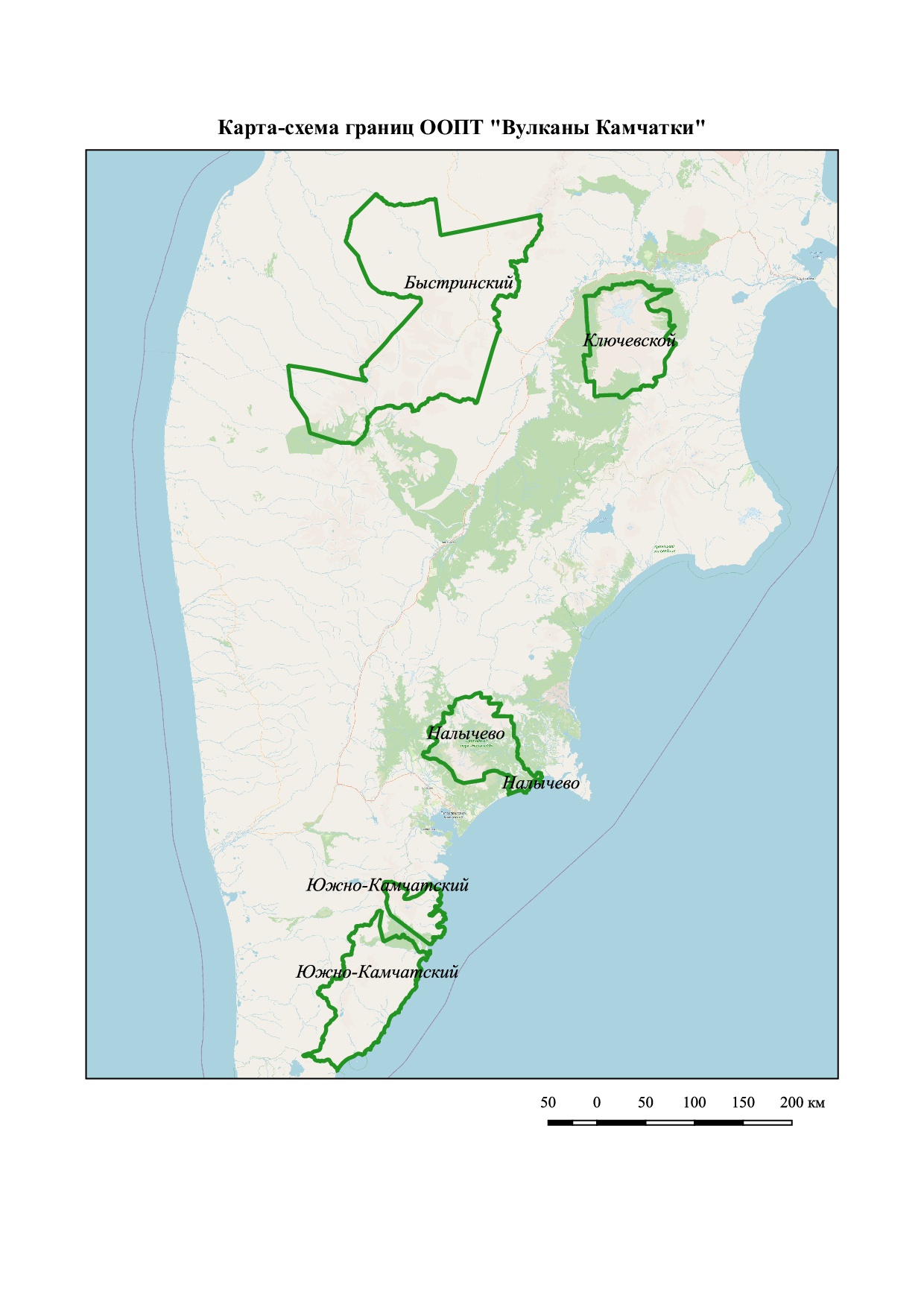 